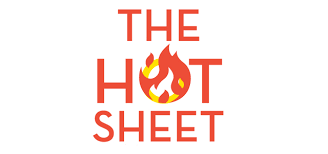 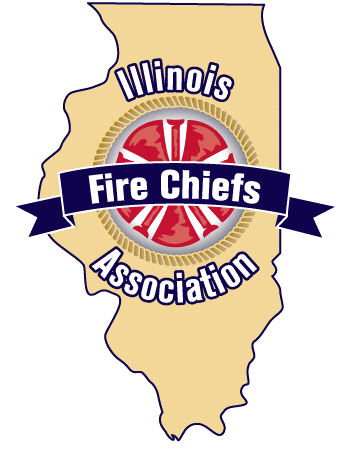 Diversity, Communications, Training, Education, SafetyIFCA Director for your AreaChief Tom DeeganSchiller Park FD (retired)847.812.1823tfdeegan@comcast.netIllinois Fire Chiefs AssociationFrom President Don Shoevlin, Harlem-Roscoe FPD; Welcome to good old summer and the positive direction in our fight against the pandemic. My wish and hope are that it continues in the direction it has over the past month. It was fantastic to see the turnout at our 50thSymposium last month. Congratulations to all the graduates of the Chief Fire Officer class. It appears the state will continue its path of having strong future leaders. Thank you to Eric, Tim, and the symposium committee team for an outstanding return event. Events seem to be heating up with our fire service partners for which I will be in attendance and honored to be representing the Chief’s Association. Next large items on the radar will be the return of the IL State Fair and our annual conference. The conference committee has dug in and working hard to make that strong comeback we expect. In closing if I can be of any assistance as the IFCA President please do not hesitate to contact me. Stay safe.From Chief Jim Grady III (retired) IFCA-ED:The 2021 Symposium was great, we had just under 200 attendees that enjoyed excellent speakers, great fellowship and a new addition “Bean Bags Tournament” Once again, I would like to thank the committee.For their hard work and follow through. Eric Norlin, Tim Leidig, Tom Kruger, Joe Henning and Maureen, once again great job! I need to mention the Hotel Manager Jodi, here and the staff did a wonderful job, you would never know they were shorthanded, they ran their butts off making sure everyone had fun, food and provided a great atmosphere. IFSI News: Jim Keiken has been named IFSI Director following the retirement of Colonel-Director Royal P. Mortenson. It is safe to say that the Institute is in great hands with Jim and the entire IFSI Team. Royal and Jim did a great job making sure that a succession plan was in place and that the Institute will continue to bring forth programs for many.The IFCA-education research Foundation has planned our annual golf outing for July 7th, 2021. Further on in the news there is more detailed information.Congratulations to Chief-Director Al Yancey of the Minooka FPD as he retained his position as VCOS Director with the International Association of Fire Chiefs Association.I would also like to thank VCOC Co-Chairs Jason Parthun and Matt Shronts for taking on the assignments assisting Dave Weiss and Al Yancey.Within the newsletter you will see information related to the IFCA Executive Board election for 2021-2022.We have openings for Area Representatives. Please refer to Chief Greg Earle’s article for additional information.Reminder: Accounts Payable departments have updated our contact information so that all payments are remitted to:  PO Box 4424, Lisle IL 60532 for both the Illinois Fire Chiefs and the Illinois Fire Chiefs Educational & Research Foundation.  PO Box 7, Skokie IL 60076 will remain for all mailings and non-billing correspondence.  The PO Box in Mundelein IL will be closed.  Invoices and Registration forms for remittances for dues, conferences, classes and misc. are being updated to reflect the PO Box 4424 for payment.  Maureen will work directly with me and all Foundation items as well as committees producing flyers, mailers and new materials. Now understand all accounting will be processed through James Howard and Governmental Accounting, but Maureen is our direct liaison to Governmental Accounting and MemberClicks as she has the Information and knowledge, we will all need. Maureen will work hand in hand with Cathy Hojek who is assigned to the IFCA along with additional members of James’ team.  This is being done to become more efficient and timelier in all areas of the IFCA TEAM. Much more to be out in the monthly news and in The Gong.If you need anything,  please never hesitate in calling, texting or emailing me. Honored to serve the IFCA.  Jmg3 jgrady3@illinoisfirechiefs.org75th IFCA CONFERENCE October 17th – 20th, 2021 Peoria IllinoisWatch for upcoming information.  Plans are underway for the Annual Conference.Upcoming IFCA ElectionsThe Illinois Fire Chiefs Association will be electing officers to serve on the Associations’ Board of Directors for 2021-2022.  The election will be held online like last year.Position’s open for election this year are  President, 1st Vice President, and 2nd Vice President, Two (2) Directors for Two Year Terms and Two (2) Directors for One-Year Term; Area Representatives for Areas One through Twelve.  Area Five’s Representative will be appointed on recommendation by the Fire Commissioner of the Chicago Fire Department.Historically the position of President and 1st Vice President has been filled by the move up of the 1st Vice President and 2nd Vice President, but the positions are open to other candidates.  Job descriptions of the various positions are available through the IFCA office or on the IFCA website at www.illinoisfirechiefs.org.The IFCA office has received letters of intent to run from the following individuals.  If you are interested in running for office, please send your letter of intent; short bio and a letter of support from your supervisor to:  Immediate Past President Greg Earle at cfire805@gmail.com  by August 15, 2021, to ensure you are on the ballot.President – Chief John Kachanuk, Havana FD1st VP – Chief Richard Mikel, Elk Grove Village FD2nd VP – Chief Tom Styczynski, Alsip FDDirectors (Two Year Term) – vote for 2Chief Chad Hoefle – Stillman FPDChief Brian Lambel – Wilmette FDDirectors (One Year Term) – vote for 2Chief Mick Humer, Normal FDChief Tracy Kenny, Broadview FDGreat Lakes Division State Representative – IAFC Three-year TermDivision Chief Matt Knott – Rockford FDArea Representatives (up to 4 individuals for each area)Area 1Chief Sid Aurand – Dixon Rural FPDArea 2D/C Nick Asta – Barrington/Countryside FPDChief Rudy Horist – McHenry Township FPDArea 3D/C Craig Hanson – Batavia FPDChief Krestan – Lisle-Woodridge FPDArea 4Chief Brian Kolosh – South Holland FDDivision Chief Paul Macaluso – Palatine FDArea 5Chicago representative appointed by Chicago Fire CommissionerArea 6Chief John Knapp – East Peoria FDArea 7OpenArea 8Chief Rich Evans, Jr. – South Jacksonville FDArea 9Chief Chuck Lauss – Urbana FDArea 10OpenArea 11OpenArea 12Chief Shawn Priddy – Herrin FD50th IFCA Symposium: The 2021 Symposium was by all indications a success, the atmosphere created was one of ‘getting back together’.The presentations went well, the Bean-Bag tournament went great and all in all things were well received. We had several suggestions for future topics and presentations, we will be publishing a list for you to review and offering your input for ideas. Once again thank you – Oh I forget to mention we had 200 attendees overall – our largest number of attendees to ever be on site at our annual symposium.   VCOC Programs & News:Congratulations to Chief Al Yancey on his successful re-election as a Director for the VCOS section of the IAFC!!IFCA - VOLUNTEER/COMBINATION COMMITTEEWebinar Opportunity OFFICER DEVELOPMENTMaking It Work  -  By Chief Rudy HoristWHEN: Tuesday, June 22, 2021,     TIME: 6:00-7:30pmOne hour PowerPoint presentation followed by 30-minute Q & A discussion session.COST: FREEREGISTER ONLINE: https://ilfca.memberclicks.net/web621VCOS Fire Equipment collection:If you are doing end of the year cleaning of closets and storage areas don’t forget - The VCOC Committee is collecting equipment to donate to departments in-need throughout the state.  Contact Chief David Weiss – dweiss@westmont.il.gov for additional information.Assessment & ConsultingFor information on the IFCA Assessment & Consulting Services please contact: dslivinski@illinoisfirechiefs.org Fire Chief of the Year Application period is open to nominate this year’s candidates for Illinois Fire Chief of the Year.  Applications are due August 6, 2021.  For information and application go to:  https://www.illinoisfirechiefs.org/fcoy/ It is the intent of the association to recognize as its Fire Chief of the Year a Fire Chief or Chief Officer who has made significant and ongoing contributions to the Fire Service in Illinois or has made outstanding contributions to the Fire Service at the National Level.  If you are aware an individual who is deserving of recognition, please consider completing the application for Fire Chief of the Year.Fire Chief EmeritusApplication Period Open - Chief Emeritus status is an honorary title for retired chief officers recognizing the type of meritorious service they provide to the community, fire service profession, and the Illinois Fire chiefs Association. The title of Chief Emeritus will be reserved for any retired chief officer from the state of Illinois who has had a distinguished career, regardless of paid, paid-on-call, or volunteer, and whose significant contributions set him/her apart from their peers.Nominations may be made by individuals, organizations, or colleagues.  While not mandatory, Chief Emeritus status is more meaningful when the agency from which the chief is retiring from also supports the nomination.  Applicants should submit, when possible, a letter from a high-ranking officer from the applicant’s agency, or a neighboring chief officer, indicating their support. Completed applications must be mailed (postmarked July 31, 2021) to:		Chief Joseph C. Holomy, Ret.		Chairman Chief Emeritus Committee1000 Oakridge Court		Effingham, IL  62401			or		Email chiefholomy@hotmail.comFor further information and the application go to the Illinois Fire Chiefs website   www.illinoisfirechiefs.org2021 State Fair – Volunteers NeededThe Illinois State Fair is back and the committee is looking for volunteers to staff the Fire Tent.  The IFCA/IFSAP Day is Sunday, August 15, 2021.  To sign up visit the IFCA website  www.illinoisfirechiefs.org. IFCA Educational & Research FoundationIt’s On!!!!!!  Get Ready To PlayIFCA Foundation Golf Outing 2021  - July 7, 2021Gleneagles Golf Club, Lemont ILEven with the pandemic the Foundation was able to award 74 scholarships in 2020 and 80 scholarships this year.  To keep the scholarship program going and hopefully growing, your support is needed for the 2021 Golf Outing.  There isn’t a lot of time, the brochures and raffle tickets are in the mail.  Please consider participating in the event this year.  Golf Registration is open.  Registration is only through the following website:  http://www.illinoisfirechiefsgolf.com  Golfer Registration ends June 24, 20221.    Please join us.IFCA Foundation Fundraising UpdatesUpcoming Blood Drives Cary Fire Protection District - June 26Gurnee Fire Department - June 19Mount Prospect, July 1Mundelein Fire Department - July 3IFCA Foundation Fishing ClassicThe event has been rescheduled for Friday, July 16 at 11:00am at the Waukegan Harbor.  $150/person 6 to a boat.  Fire Officer Course Offerings - Upcoming Fire Officer CoursesTo register  https://www.illinoisfirechiefs.org/fire-officer-courses/Fire Service Instructor 1Nov 1-3, 8-9, 2021 - PleasantviewFire Service Instructor 2August 2-4, 9-10, 2021 – West ChicagoIncident Safety Officer (ISO)Sep 20-24, 2021 - Elk Grove VillageNov 15-19, 2021 – PleasantviewAdvanced Fire Officer (AdFO)Nov 1, Nov 29-Dec 3, Dec 13-17, 2021 - PlainfieldTraining Program Manager (TPM)Sep 27, Oct 4, 11, 18, 25, North Palos FPDNov 15, 22, 29, Dec 6, 13 – Elk Grove VillageFor additional class dates visit www.illinoisfirechiefs.org/educationOfficer Development Seminar ClassIt is a new decade, and the Foundation has updated and restructured the Senior Officer Development program.  It is now being offered as a one or two-day program with topics chosen by the Host Department, so it is relevant to your department’s area.  Interested in hosting – contact DC Tim Leidig, West Chicago FD.  tleidig@wegofpd.org Shopping?The IFCA Foundation is registered with AmazonSmile. Go to www.smile.amazon.com and select Illinois Fire Chiefs Association Educational & Research Foundation as the charity you would like to support. A percentage of yourpurchase will be sent to the Foundation. Thank you.Illinois Fire Service Administrative Professionals (IFSAP)Congratulation to Kristin Wexell as she was formally recognized at The IFCA Administrative of The Year 2020 on May 19th.I also would like to acknowledge the Administrative Professionals that completed the Executive Support Program. They formally were recognized and graduated on May 19th also; Kellie Beranek, Lisa Cominsky, Shelia Douglas, Lisa Gabor, Heather Hurley, Michele Kowalczyk, LeToy Hannah, Kristine Moran, Dawne Mroz, Jamie Nixon, Lisa Norton, Cali Reavy, Marlene Thoma Just a little bit About Us; The Illinois Fire Service Administrative Professionals (IFSAP) was founded in September 1980, when a group of ten secretaries from across the State of Illinois gathered for the purpose of determining the educational needs of the Fire Service Secretary.  IFSAP has since developed into a professional organization built around the Fire Service and the needs of the administrative support staff that operate within it. Our belief is that it is necessary and advantageous for us to network, share ideas and train together whenever possible.Is your Administrative Professional a member of this group???  Please visit www.ifsap.org for more information and membership application.For the Good of the AssociationIFCA  - Chiefs Corner – One Stop Shop for all your IFCA Apparel 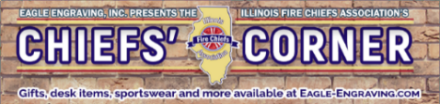 IFCA has partnered with Eagle Engraving to sell a variety of apparel and other items with the IFCA logo.  Please visit Eagle Engraving website.  Go to www.eagle-engraving.com then click on Chief’s Corner and shop OR head right to the page at:  https://eagle-engraving.com/index.php?route=product/category&path=133_134.  Check out the “NEW” variety of apparel – Tall sizes now available.You are receiving this correspondence as a member of the Illinois Fire Chiefs Association